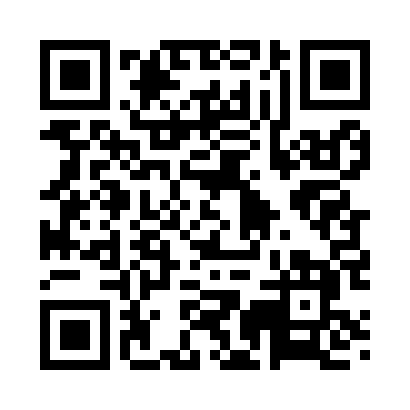 Prayer times for Bullock Creek, South Carolina, USAMon 1 Jul 2024 - Wed 31 Jul 2024High Latitude Method: Angle Based RulePrayer Calculation Method: Islamic Society of North AmericaAsar Calculation Method: ShafiPrayer times provided by https://www.salahtimes.comDateDayFajrSunriseDhuhrAsrMaghribIsha1Mon4:516:161:305:178:4310:082Tue4:516:171:305:178:4310:083Wed4:526:171:305:178:4310:084Thu4:536:171:305:178:4310:085Fri4:536:181:305:178:4310:076Sat4:546:181:315:188:4210:077Sun4:556:191:315:188:4210:078Mon4:556:201:315:188:4210:069Tue4:566:201:315:188:4210:0610Wed4:576:211:315:188:4110:0511Thu4:586:211:315:188:4110:0512Fri4:586:221:315:188:4110:0413Sat4:596:231:325:188:4010:0414Sun5:006:231:325:188:4010:0315Mon5:016:241:325:198:3910:0216Tue5:026:241:325:198:3910:0117Wed5:036:251:325:198:3810:0118Thu5:036:261:325:198:3810:0019Fri5:046:261:325:198:379:5920Sat5:056:271:325:198:379:5821Sun5:066:281:325:198:369:5722Mon5:076:291:325:198:359:5723Tue5:086:291:325:188:359:5624Wed5:096:301:325:188:349:5525Thu5:106:311:325:188:339:5426Fri5:116:311:325:188:339:5327Sat5:126:321:325:188:329:5228Sun5:136:331:325:188:319:5129Mon5:146:341:325:188:309:5030Tue5:156:341:325:188:299:4931Wed5:166:351:325:178:299:47